Диабетическая ПанельТолько для использования в ветеринарной In Vitro диагностикеVB1PN：900-300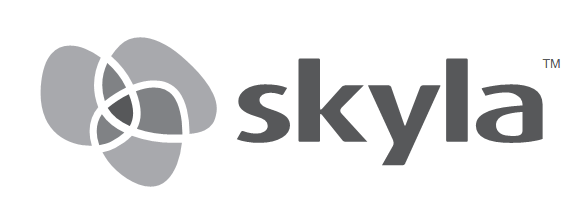 Rev：D=======================================================================================НазначениеДиабетическая панель skyla, используемая с ветеринарным клиническим биохимическим анализатором skyla VB1, предназначена для количественного определения фруктозамина (FRU), глюкозы (GLU), альбумина (ALB) и общего белка (TP) в цельной крови, плазме или сыворотке животных. Из которых могут быть получены рассчитанные значения глобулина (GLOB) и отношения альбумин / глобулин (отношение A / G).Основные сведенияДиабетическая панель skyla содержит в общей сложности 4 типа сухих реагентов, размещенных в соответствующих измерительных каналах реагентного диска. Пользователю достаточно просто ввести пробу крови в отверстие диска для проб и вставить диск в анализатор. Тест будет выполнен автоматически в течение 15 минут. Более подробно конструкция диска описана в «Руководстве пользователя ветеринарного биохимического анализатора skyla VB1».Клиническая значимость:Фруктозамин (FRU): FRU можно использовать для диагностики диабета, а концентрация FRU отражает относительно недавние (1-2 недели) изменения уровня глюкозы в крови.Глюкоза (GLU): GLU может использоваться для диагностики диабета и заболеваний, связанных с углеводным обменом.Альбумин (ALB): ALB является одним из показателей для функции почек, печени и обезвоживания.Общий белок (ТП): ТП является индикатором функции синтеза печени и степени потери белка, вызванной заболеваниями почек.Глобулин (GLOB): GLOB рассчитывается по TP и ALB и используется для оценки функции печени.Соотношение альбумин / глобулин (соотношение A / G). Соотношение A / G представляет собой соотношение ALB и GLOB. Используется для оценки функции печени.Методы исследования:FRUFRU определяется с помощью кинетической реакции. В щелочном растворе FRU восстанавливает нитро-синий тетразолий (NBT) до формазана, скорость образования которого можно измерить по поглощению при длине волны 546 нм. Скорость образования формазана прямо пропорциональна концентрации FRU.GLUGLU определяется определяется методом ферментативной реакции по конечной точке. Сахароза при каталитической реакции с гексокиназой образует D-глюкоза-6-фосфат (G-6-P). В присутствии NAD G-6-PD превращает G-6-P в 6-фосфоглюконат и NADH. Оптическая плотность может быть измерена на длине волны 340 нм в присутствии NADH и пропорциональна концентрации GLU.ALBALB определяется по методу конечной точки биохимической реакции. ALB при реакции с бромокрезоловым зеленым (BCG) образует комплекс желто-зеленого цвета. Оптическая плотность измеряется на длине волны 600 нм. Содержание ALB в пробе пропорционально связанному ALB.TPTP определяется биуретовым методом. Пептидные связи белка реагируют с ионами меди в щелочной среде с образованием соединения пурпурного цвета. Изменение окраски пропорционально исходной концентрации TP и измеряется на длине волны 546 нмХод реакции:FRUщелочьФруктозамин	+	NBT ─────→ ФормазанGLUгексокиназаD-глюкоза + ATP ─────→ D-глюкозо-6-фосфат + ADPG-6-PDHD-глюкозо-6-фосфат + NAD ─────→ 6- фосфоглюконат + NADH + H+ALBАльбумин + BCG ──→ Альбумин-BCG комплексTPщелочьОбщий белок + Cu2+ ────→ Cu-Белковый комплексРеагентыВключено:Каждый диск содержит сухие гранулированные реагенты, сухие гранулированные контроли и дилюент.Состав реагентов:	Хранение реагентов:Реагентные диски следует хранить при температуре 2〜8°C.Срок годности указывается на пакете с реагентным диском. Не используйте реагентные диски с истекшим сроком годности.Отбор и подготовка пробОтбор проб:С помощью Диабетической панели skyla могут исследоваться цельная кровь с литий-гепарином, плазма с литий-гепарином, сыворотка и контрольные материалы. Требуется 200 мкл пробы. (Допустимая погрешность составляет ±10мкл).Отбор и подготовка проб, а также дальнейшее обращение с ними должно производиться в соответствии со стандартными лабораторными процедурами и требованиями местного законодательства.ПРИМЕЧАНИЕ!: Не используйте образцы, содержащие другие коагулянты. Это приведет к ошибкам в результатах анализа.Подготовка проб:Перед внесением пробы в реагентный диск осторожно переверните пробирку с образцом несколько раз, чтобы убедиться в гомогенности (равномерности смешивания) пробы. Если в качестве пробы используется цельная кровь, не трясите контейнер во избежание гемолиза.Примечание:Выполняйте анализ не позднее 10 минут после добавления пробы в реагентный диск.Использование образцов цельной крови с уровнем гематокрита (Hct) выше 60% может отрицательно повлиять на результаты анализа.Примечание: Дополнительная информация по отбору и подготовке проб приводится в «Руководстве пользователя ветеринарного биохимического анализатора skyla VB1».Процедура анализаПодготовка материалов:1 реагентный диск Диабетической панели skylaМатериалы, не входящие в диабетическую панель: Ветеринарный биохимический анализатор skyla VB1 Контейнер для отбора проб Микродозатор / НаконечникиУсловия проведения теста:Тесты следует выполнять при окружающей температуре 10 - 32°C. Продолжительность каждого теста около 15 минут. В процессе теста в реакционном отсеке анализатора поддерживается температура 37°C для стабильности анализа.Шаги теста:Откройте фольгированный пакет и достаньте реагентный диск.Удалите защитную полоску, которой запечатан дилюент.С помощью микродозатора добавьте 200 мкл пробы в отверстие для пробы реагентного диска.Поместите диск в реакционный отсек анализатора.Нажмите кнопку “Start” (Пуск) на экране для начала анализа.Более подробно шаги теста и настройка прибора описаны в «Руководстве пользователя ветеринарного биохимического анализатора skyla VB1».Примечание:При обращении с реагентными дисками или анализатором надевайте лабораторные перчатки и прочие средства защиты во избежание инфицирования пробой.Использованные реагентные диски и наконечники дозатора следует рассматривать как биологические отходы и обращаться с ними в соответствии с требованиями местного законодательства. Анализ следует выполнять в течение 20 минут после вскрытия пакета.Не храните реагентный диск при температуре выше 25°C более 48 часов перед использованием. Если реагентный диск или его упаковка повреждены, или срок годности истек, не используйте диск.КалибровкаШтрих-код на каждом реагентном диске содержит всю информацию необходимую для калибровки анализируемых показателей. Анализатор автоматически считает информацию штрих-кода в процессе анализа.Контроль качестваПодготовка и использование контрольных материалов описаны в соответствующих инструкциях. В случае расхождений с контрольными значениями рекомендуется выполнить проверочный тест на автоматическом лабораторном анализаторе или обратиться в службу технической поддержки.Материалы внешнего контроля качества можно использовать для проверки точности работы VB1. Рекомендуем проводить контроль качества в следующих случаях: Не реже 1 раза в 30 дней.Перед использованием реагентов из новой партии.При перемещении анализатора или существенном изменении рабочих условий.Или следуйте требованиям местных законодательных актов или стандартным рабочим процедурам, принятым в вашей организации.Диапазон референсных нормВ приведенной ниже таблице даны референсные нормы для каждого из показателей. Рекомендуется, чтобы каждая лаборатория или клиника устанавливала собственные референсные нормы для своих пациентов.ОграниченияК физиологически обусловленным мешающим факторам в крови относятся гемолиз, иктеричность и липемия. Для каждого из исследуемых показателей при тестировании использовали два уровня контрольной сыворотки с известными концентрациями эндогенных веществ. Существенным считается смещение результатов теста >20%. (Примечание: максимальные измененные концентрации составили: гемоглобина 600 мг/дл; билирубина (несвязанного) 62,5 мг/дл, билирубина (связанного) 57,5 мг/дл; интралипидов 0,55%). ХарактеристикиДинамический диапазон:Динамический диапазон для каждого из исследуемых показателей приведен ниже.Сравнение:Для сравнения использовались исследования на биохмических анализаторах SIMENS ADVIA 1800 и Arkray (для FRU). Тесты выполнялись с использованием одних и тех же проб сыворотки для обоих анализаторов.Поставщик	： SKYLA CORPORATION HSINCHU SCIENCE PARK BRANCHАдрес	： 1F, No.8, Dusing Rd., Hsinchu Science Park, East Dist., Hsinchu City, TaiwanКлиентская/ Техническая поддержка： +886-3-611-8511Сайт	： www.skyla.comДата выпуска: 2018/05/03 Дата обновления: 2019/12/24 PN: 7B25000288HDСоставКоличество на панельNBT0.03 мгKOH0.08 мгНатриевая соль Бромкрезолового зеленого5.4 мкгСульфат меди0.1 мгG6PDH0.2 едГексокиназа0.1 едNAD0.1 мгATP0.04 мгПоказателиПоказателиРеференсные нормыРеференсные нормыРеференсные нормы (единицы SI)Референсные нормы (единицы SI)FRUСобаки200-375мкМоль/л200-375мкМоль/лКошки165-240мкМоль/л165-240мкМоль/лGLUСобаки60 - 110мг/дл3.3 - 6.1мМоль/лКошки53 - 150мг/дл2.9 - 8.3мМоль/лALBСобаки2.6 - 4.6г/дл26-46г/длКошки2.5 - 4.6г/дл25-46г/длTPСобаки5.2 - 8.2г/дл52 - 82г/длКошки5.7 - 8.9г/дл57 - 89г/длПоказательКонцентрация веществ с уровнем влияния менее 20%Концентрация веществ с уровнем влияния менее 20%Концентрация веществ с уровнем влияния менее 20%Концентрация веществ с уровнем влияния менее 20%ПоказательГемоглобинБилирубин (несвязанный)Билирубин (связанный)ИнтралипидыFRU100 мг/дл7.1 мг/дл7.6 мг/дл0.2%GLU600 мг/дл62.5 мг/дл57.5 мг/дл0.3%ALB300 мг/дл62.5 мг/дл57.5 мг/дл0.2%TP300 мг/дл62.5 мг/дл57.5 мг/дл0.2%ПоказательДинамический диапазонДинамический диапазонДинамический диапазон (единицы SI)Динамический диапазон (единицы SI)FRU100 - 1000мкМоль/л100 - 1000мкМоль/лGLU30 - 550мг/дл1.7 - 30.5мМоль/лALB1.0 - 6.0г/дл10 - 60г/лTP1.5 - 10.0г/дл15 - 100г/лПоказательПоказательR2НаклонПересечениеКол-во пробДиапазон измеренийFRUСобаки0.97211.0000.094015158-922 мкМоль/лКошки0.98340.99950.129915239-964 мкМоль/лGLUСобаки0.99531.00000.008924378-558 мг/длКошки0.99570.99562.17614493-549 мг/длALBСобаки0.98480.99990.0000382.7-5.9 г/длКошки0.96761.00000.0000383.1-6.4 г/длTPСобаки0.96030.99990.0000385.2-9.5 г/длКошки0.98830.99990.0000386.3-10.3 г/длЗначение использованных символовЗначение использованных символовЗначение использованных символовЗначение использованных символов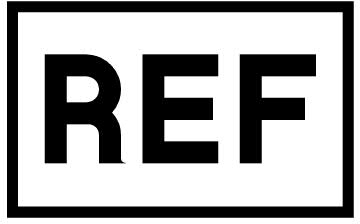 Каталожный номер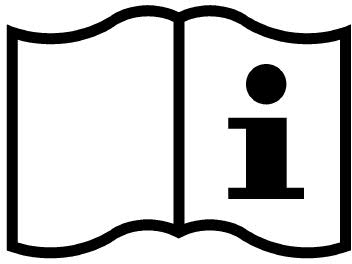 При использовании смотри инструкцию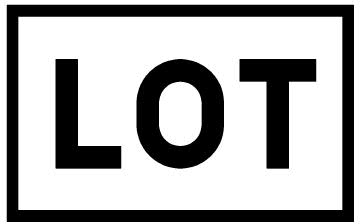 Код партии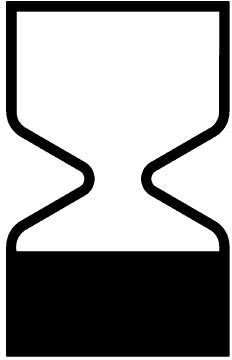 Использовать до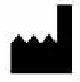 Производитель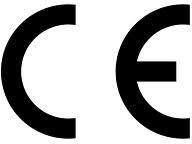 Знак соответствия европейским стандартам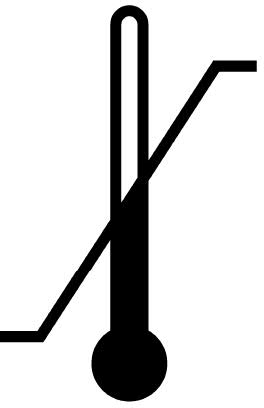 Пределы температур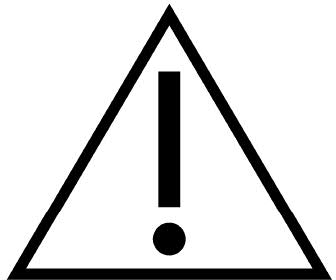 Осторожно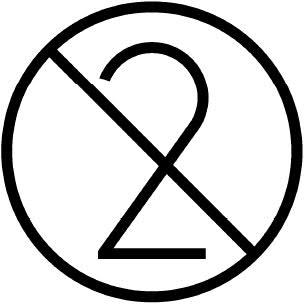 Не использовать повторно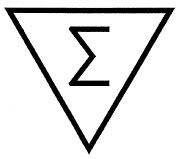 Рассчитано на